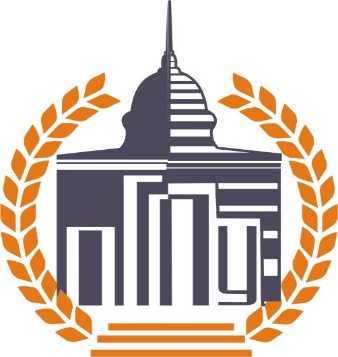 федеральное государственное бюджетное образовательное учреждение высшего образования«Пермский государственный гуманитарно-педагогический университет»Отдел дополнительного профессионального образованияПермский государственный гуманитарно-педагогический университет по заказу Министерства образования и науки Пермского края приглашает пройти обучение на курсах повышения квалификации по дополнительным профессиональным программам:«Методика организации и режиссура массовых детских мероприятий в дополнительном образовании»Содержание программы: государственная политика в области дополнительного образования детей в РФ и Пермском крае (о профессиональном стандарте педагога, концепции развития дополнительного образования детей в РФ до 2020 г. и профессиональных функциях педагога дополнительного образования в организации массовых детских мероприятий). Современные педагогические технологии в работе с детьми при организации детских мероприятий в дополнительном образовании (о современных подходах к воспитательной деятельности с детскими коллективами). Психолого-педагогические основы руководства детскими коллективами в процессе подготовки к мероприятиям. Командообразование в процессе подготовки к массовому детскому мероприятию. Режиссура массового мероприятия: организационно-административный процесс мероприятия; режиссерско-постановочный проект массового мероприятия; организационно-постановочный процесс мероприятия. Массовые мероприятия – виды, цели и задачи. Характерные особенности культурно -массовых мероприятий. Современные формы проведения массовых мероприятий. Планирование массового мероприятия: от идеи к результату. Критерии эффективности массового детского мероприятия, методика рефлексивной деятельности педагога дополнительного образования. Современные подходы и принципы разработки сценарного плана. Сценарно-режиссерский практикум педагога дополнительного образования. Режиссерские решения в организации массового детского праздника (инструментарий для педагога дополнительного образования): виды и формы досуговых программ в парках, виды анимации, использование игровых моделей, особенности взаимодействия с массовыми аудиториями праздника. Постановка голоса с практикумом публичного выступления как важнейший профессиональный навык в организации мероприятийКатегория слушателей: педагоги-организаторы, педагоги дополнительного образованияОбъем часов: 72Форма обучения: очно – заочная с применением дистанционных образовательных технологий* Точная информация по месту проведения поступит на адрес электронной почты, который Вы указали при регистрации.«Современные педагогические технологии в образовании: новые подходы к проектированию учебных занятий»Содержание программы: государственная политика в области дополнительного образования детей в РФ и Пермском крае. Психология современных детей, подростков и молодежи. Диагностика качества образовательного процесса в учреждениях ДО (показатели для диагностики, технология мониторинга образовательных результатов в рамках учебного занятия), Проектирование учебного занятия в ДО: подходы, содержание, анализ эффективности, формы занятий, опыт внедрения. Современные подходы к воспитательной деятельности с детскими коллективами, групповая динамика коллектива, тренинг командообразования в процессе подготовки к массовому детскому мероприятию, медиа-лабораторный практикум. Активные и интерактивные методы обучения на учебных занятиях в ДО. Деловые и ролевые игры с обучающимися в ДО (типология, моделирование ролевых и деловых игр в учебном процессе с элементами практикума). Социальное проектирование и применение проектных технологий в ДО (инструментарий для педагога). Технологии развития образного мышления и креативности обучающихся в ДО. Формирование субъектной позиции у ребенка дошкольного возраста на учебных занятиях в ДО (целеполагание, планирование, последовательная реализация действий, самоконтроль, оценка результата, хода деятельности и самого себя в ней). Методический практикум "Секреты педагогического сопровождения деятельности ребенка на занятии". Презентация опыта Координационного центра организационно-методического сопровождения работы с детьми с ОВЗ и детьми-инвалидами в системе ДО Пермского края. Интерактивные методы работы с родительской аудиторией. Знакомство с успешными практиками создания и функционирования семейных клубов в дополнительном образовании.Категория слушателей: педагог дополнительного образованияОбъем часов: 72Форма обучения: очно – заочная с применением дистанционных образовательных технологий* Точная информация по месту проведения поступит на адрес электронной почты, который Вы указали при регистрации.Стоимость обучения: бесплатно (по заказу Министерства образования и науки Пермского края)Условия обучения:- заявки на участие принимаются на сайте www.edubank.perm.ru до полного комплектования группы (приложение № 1 «Инструкция»), - к обучению на курсах повышения квалификации допускаются специалисты, имеющие среднее или высшее профессиональное образование, - все командировочные расходы, питание и проживание слушателей осуществляются за счет направляющей стороны,- по итогам обучения и прохождения итоговой аттестации выдается удостоверение о повышении квалификации (лицензия Серия 90Л01 № 0000546), - слушатели, прибывшие на курсы повышения квалификации, должны иметь при себе: копию диплома о высшем или среднем профессиональном образовании, копию документа, подтверждающего изменение фамилии (если менялась). ! При успешной регистрации на курс, за неделю до начала обучения, на Вашу электронную почту поступит уведомление от нашего специалиста по точному месту проведения и зачислению Вас в группу слушателей.Вопросы по телефону: 8(342)212-68-52, 8(342)238-64-40,89082433848Шапранова Дарья Сергеевна, специалист отдела дополнительного профессионального образования ПГГПУПриложение № 1 к информационному письмуИнструкция по прохождению регистрации на курсы повышения квалификации в системе «Единый банк образовательных программ»Введите адрес http://edubank.perm.ru (рис.1).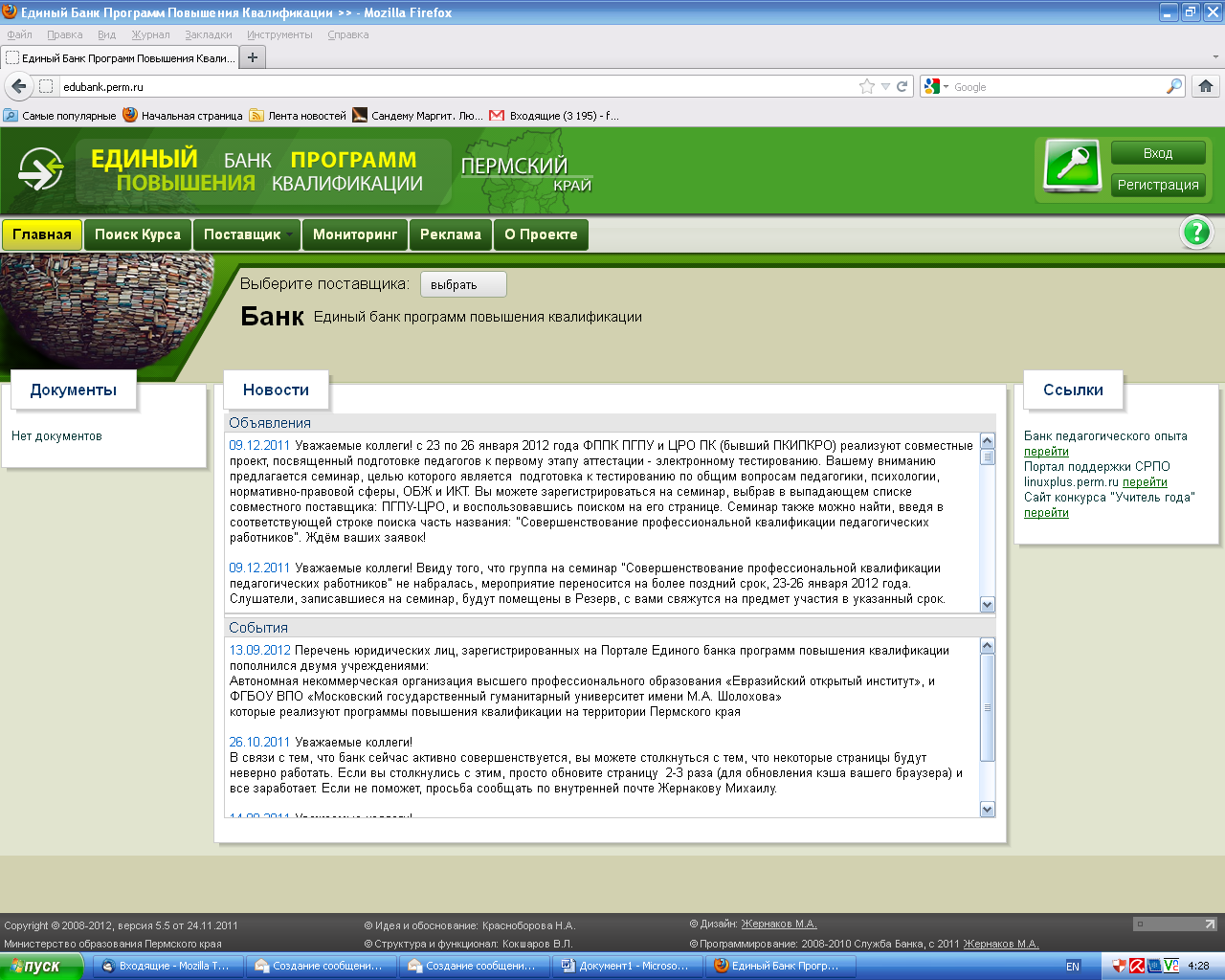 Рисунок 1Кликните мышкой по кнопке «Поиск курса» (рис.2).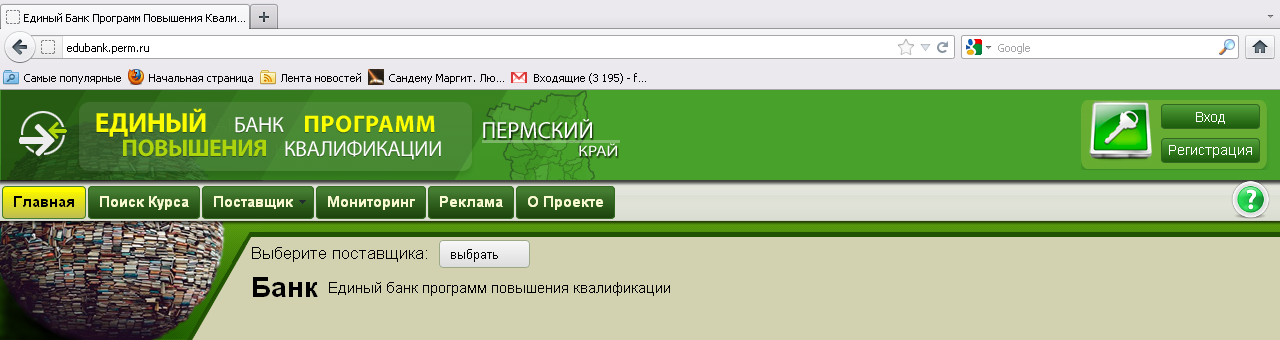 Рисунок 2Кликните мышкой по кнопке «Все поставщики»  и выберите «Пермский государственный гуманитарно-педагогический университет (ПГГПУ)» (рис.3).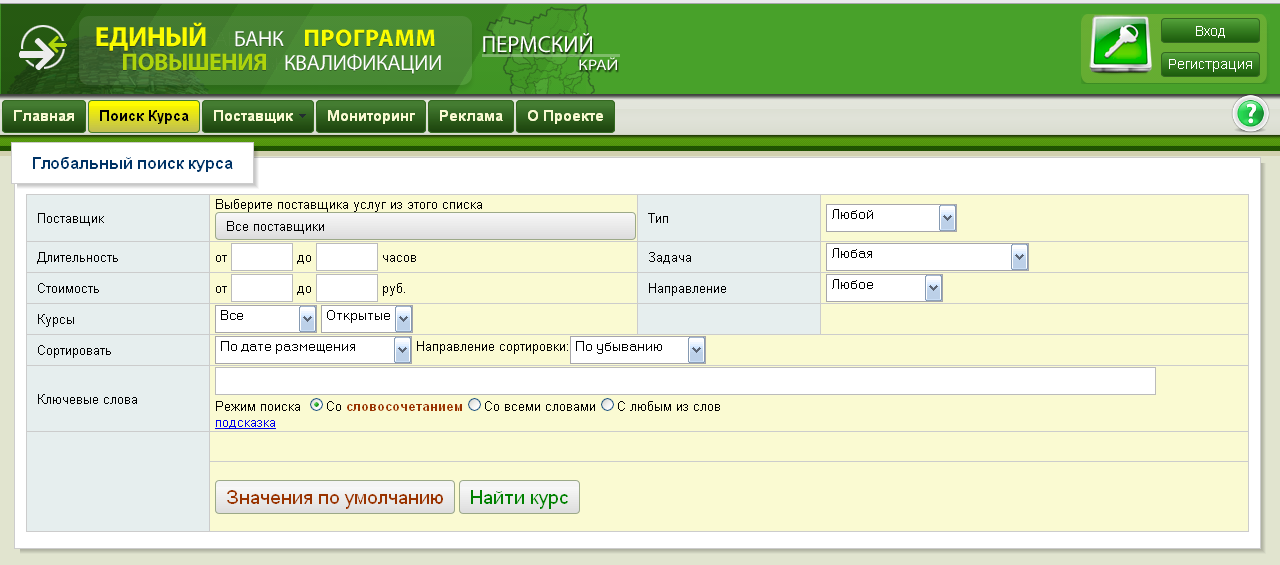 Рисунок 3Кликните мышкой по кнопке «Все подразделения» и выберите «ФППК» (рис.4).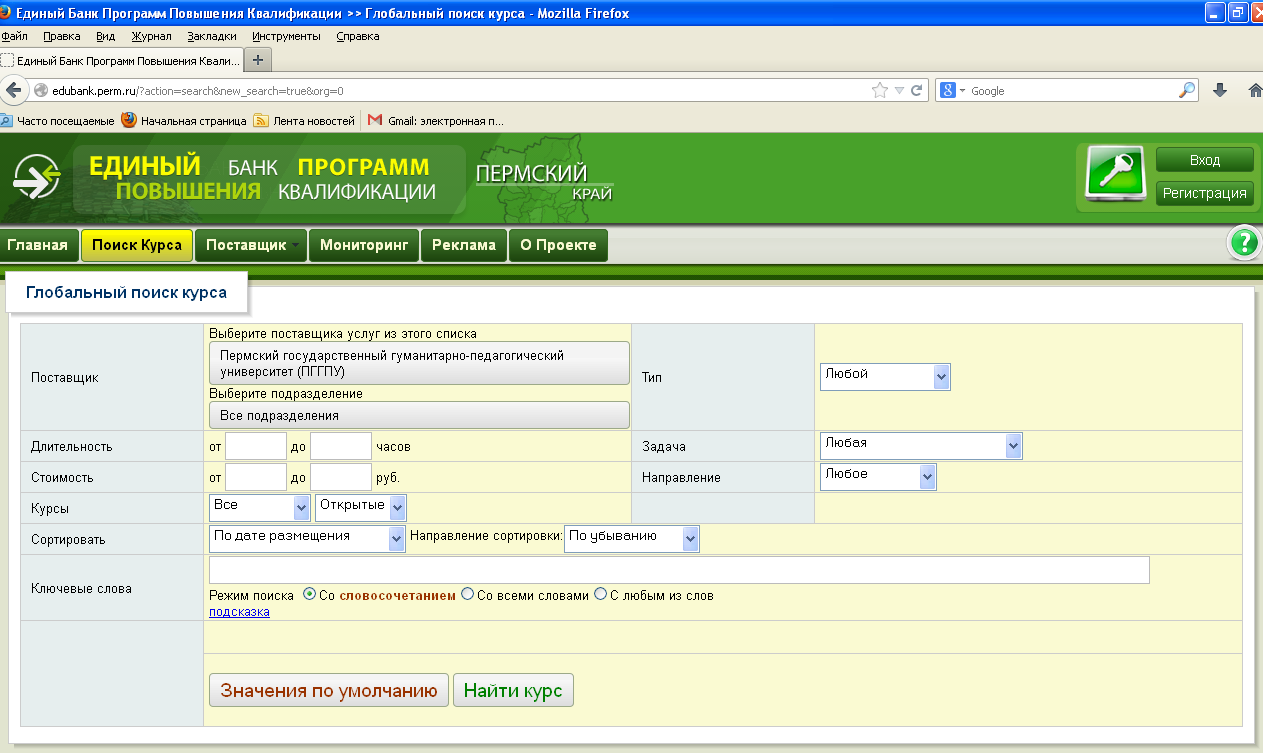 Рисунок 4Заполните все поля согласно рис.  и кликните мышкой по кнопке «Найти курс» (рис.5).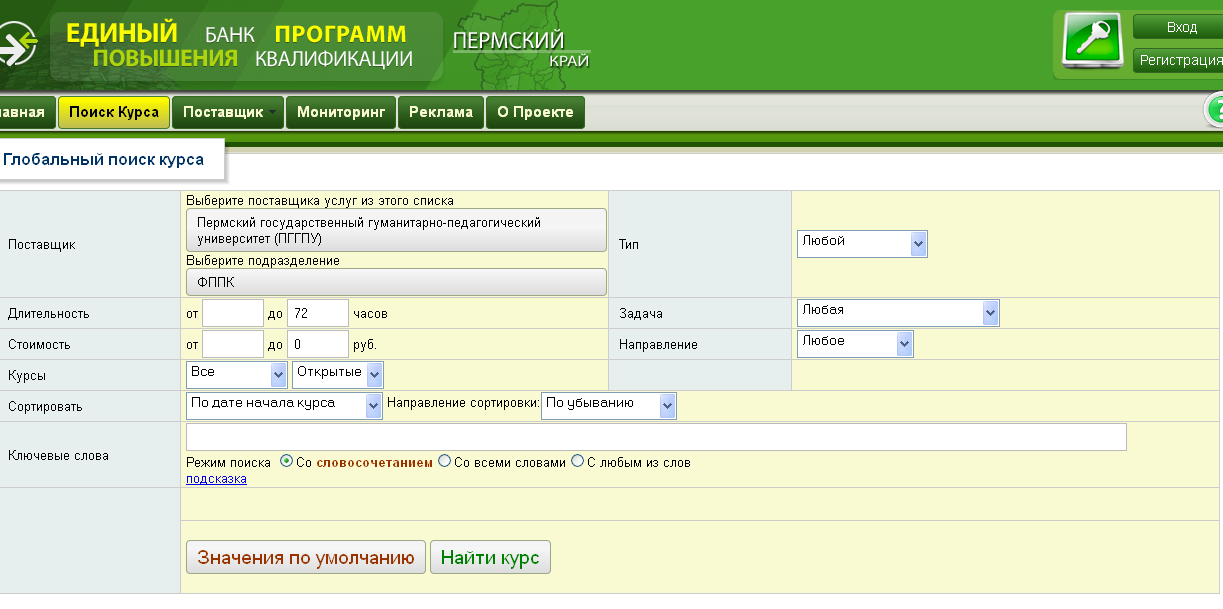 Рисунок 5Найдите курс, который Вас интересует.  Обратите внимание, при выборе курса на: НАЗВАНИЕ, СРОКИ проведения и МЕСТО проведения курсов повышения квалификации (рис.6).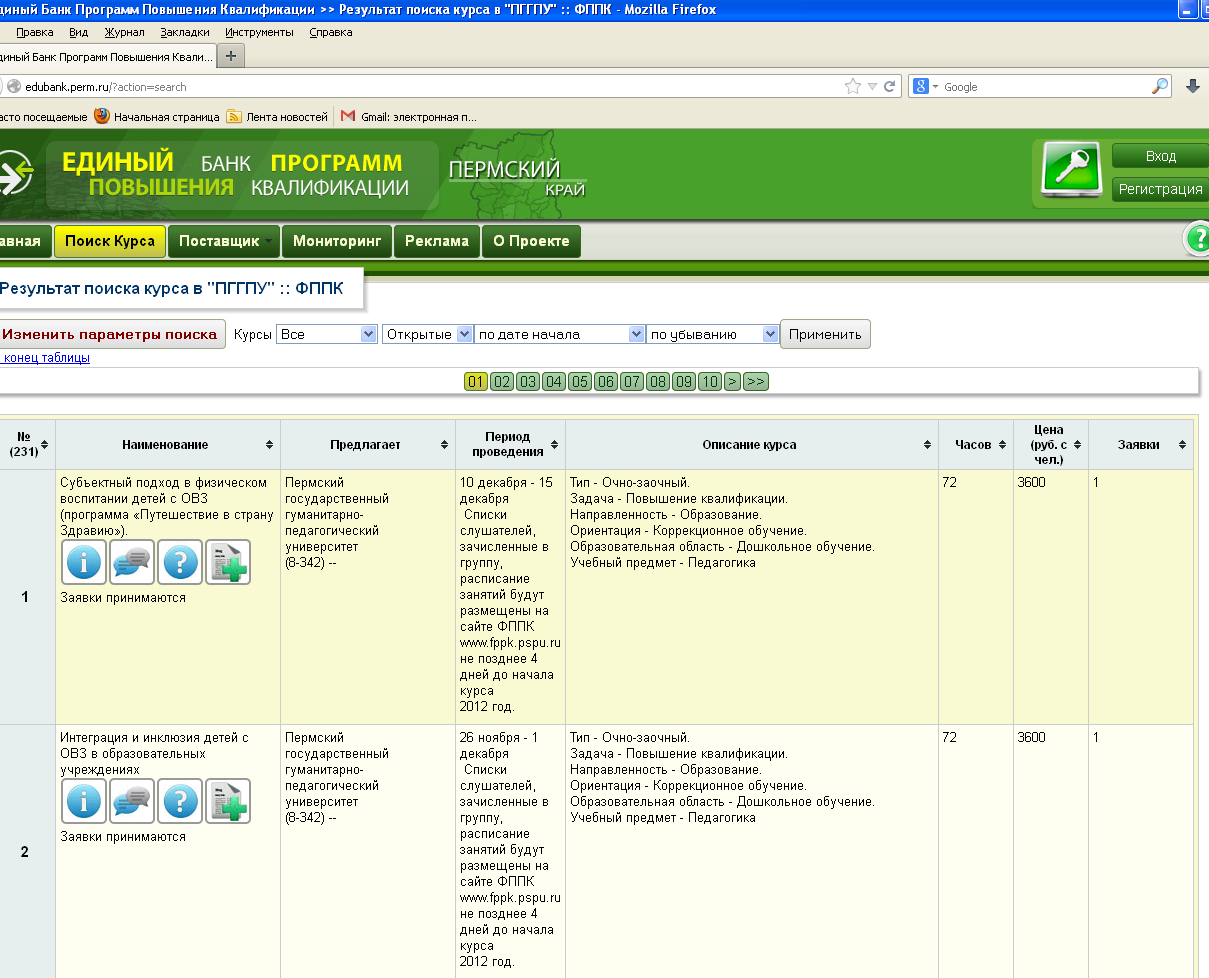 Рисунок 6Кликните мышкой по кнопке «Оформить заявку» (рис.7).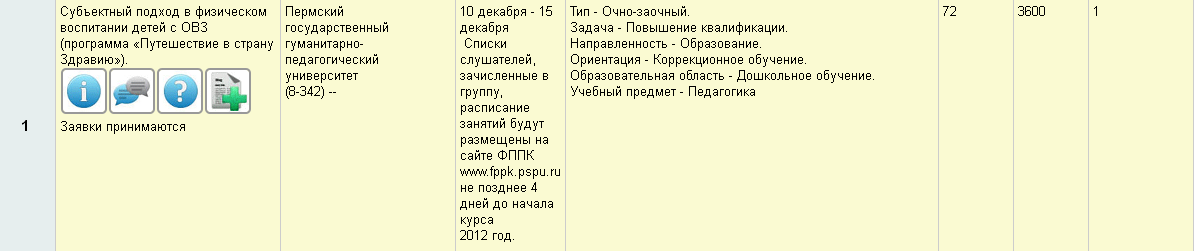 Рисунок 7Вы перешли на страницу согласно рис. 8.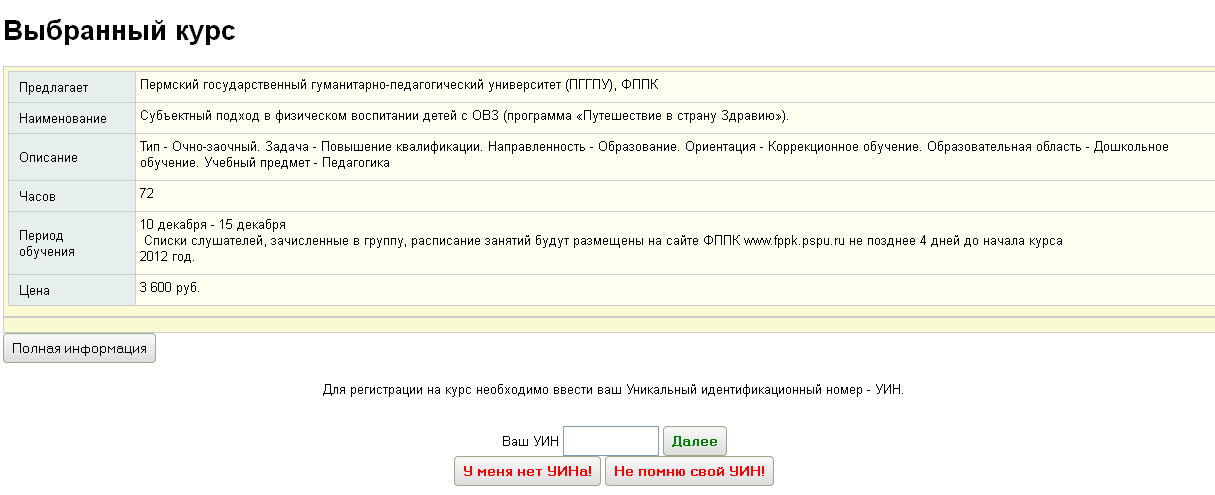 Рисунок 8Введите Ваш Уникальный идентификационный номер (УИН) или кликните по кнопке «У меня нет УИНа» (рис.9).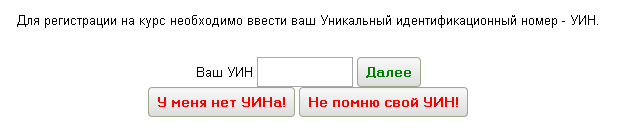 Рисунок 9Если у Вас нет УИНа:Необходимо заполнить все поля и кликнуть по кнопке «Отправить заявку», запомнить и сохранить УИН для дальнейшей работы. ВНИМАНИЕ: после отправления заявки необходимо отслеживать «Статус заявки»КонтактыПо всем вопросам можно обращаться по телефону 8(342)212-68-52, 8342 2386449№ гр.Сроки проведенияСроки проведенияСроки проведенияМесто проведенияКоличество групп/ слушателей№ гр.Первая очная сессияДистанционная сессияВторая очная сессияМесто проведенияКоличество групп/ слушателей105 июня 2019 года - 08 июня 2019 года09 июня 2019 года - 18 июня 2019 года19 июня 2019 года - 20 июня 2019 годаг. Пермь, ул. 25 Октября,37*1/25№ гр.Сроки проведенияСроки проведенияСроки проведенияМесто проведенияКоличество групп/ слушателей№ гр.Первая очная сессияДистанционная сессияВторая очная сессияМесто проведенияКоличество групп/ слушателей101 апреля 2019 года - 04 апреля 2019 года05 апреля 2019 года - 18 апреля 2019 года19 апреля 2019 года - 20 апреля 2019 годаг. Пермь, ул. 25 Октября,37*1/25